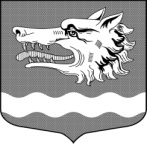 Администрация муниципального образования Раздольевское сельское поселение муниципального образования Приозерский муниципальный район Ленинградской областиП О С Т А Н О В Л Е Н И Е 26 апреля 2021 года                                                                             № 103В соответствии с Федеральным законом от 03.12.2012 года № 230-ФЗ «О контроле за соответствием расходов лиц, замещающих государственные должности, и иных лиц их доходам», Федеральным законом от 25.12.2008№ 273-ФЗ «О противодействии коррупции», Указом Президента Российской Федерации от 08.07.2013 № 613 "Вопросы противодействия коррупции", Протестом Приозерской городской прокуратуры Ленинградской области № 86-73-2019 от 20.11.2019 года,  администрация муниципального образования Раздольевское сельское поселение муниципального образования Приозерский муниципальный район Ленинградской области ПОСТАНОВЛЯЕТ:Считать утратившими силу:Постановление администрации муниципального образования Раздольевское сельское поселение № 182 от 20.10.2017 года «О внесении изменений в Положение о проверке достоверности и полноты сведений, предоставляемых гражданами, претендующими на замещение должностей муниципальной службы и муниципальными служащими и соблюдения муниципальными служащими требований к служебному поведению в администрации МО Раздольевское сельское поселение»;2. Настоящее постановление вступает в силу после официального опубликования на официальном сайте муниципального образования Раздольевское сельское поселение муниципального образования Приозерский муниципальный район Ленинградской области в сети Интернет.ИО главы администрации                                                             А.С. СапрыгинаЕ.А. Михайлова 66-725Разослано: дело-2  прокуратура-1,  Об отмене постановления администрации муниципального образования Раздольевское сельское поселение 